LivingWagesNotifications: Technical Service Specifications
Revision HistoryDocuments connexesDistributionTable des matières1	Objectif du document	22	Aperçu du service	32.1	Contexte	32.2	Déroulement général	32.2.1	Diagramme d'activités	42.3	Logique BCSS	52.3.1	Agrégation	52.3.2	Contrôle d'intégration et détermination du contexte légal	52.3.3	Contrôle région	52.3.4	Logging légal	63	Description des données	64	Protocole du service	74.1	Echange de fichiers	84.2	Contenu voucher	105	Description des messages échangés	115.1	XSD	115.1.1	sender	125.1.2	receiver	125.1.3	legalContext	135.1.4	informationDate	135.1.5	livingWagesSsins	136	Disponibilité et performance	136.1	En cas de problèmes	137	Questions ouvertes	13Annexes	147.1	Exemples	14Objectif du documentCe document décrit le service batch « LivingWagesNotifications » mis à la disposition par la BCSS. Il précise tant les données échangées que les spécifications techniques de ce service.Aperçu du serviceContexteCe service s'inscrit dans le cadre de l’échange d’attestations relatives au revenu d'intégration entre les CPAS et le SPP Intégration sociale. Le service décrit dans le présent document correspond à l’échange indiqué par « IV » dans le diagramme ci-dessous.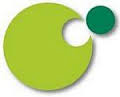 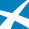 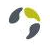 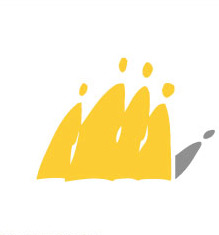 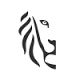 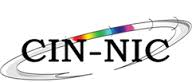 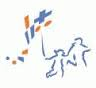 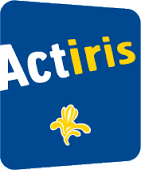 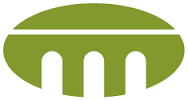 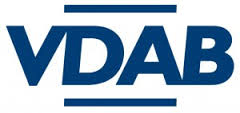 Déroulement généralLes CPAS transmettent les modifications (dites « mutations ») dans les situations de revenu d’intégration au SPP IS à l’intervention de la BCSS. La BCSS fournit quotidiennement un fichier batch avec les notifications relatives aux situations de revenu d’intégration modifiées. Les partenaires qui reçoivent et traitent ces fichiers batch peuvent consulter eux-mêmes les sources authentiques afin d’obtenir les données dont ils ont besoin.Diagramme d'activités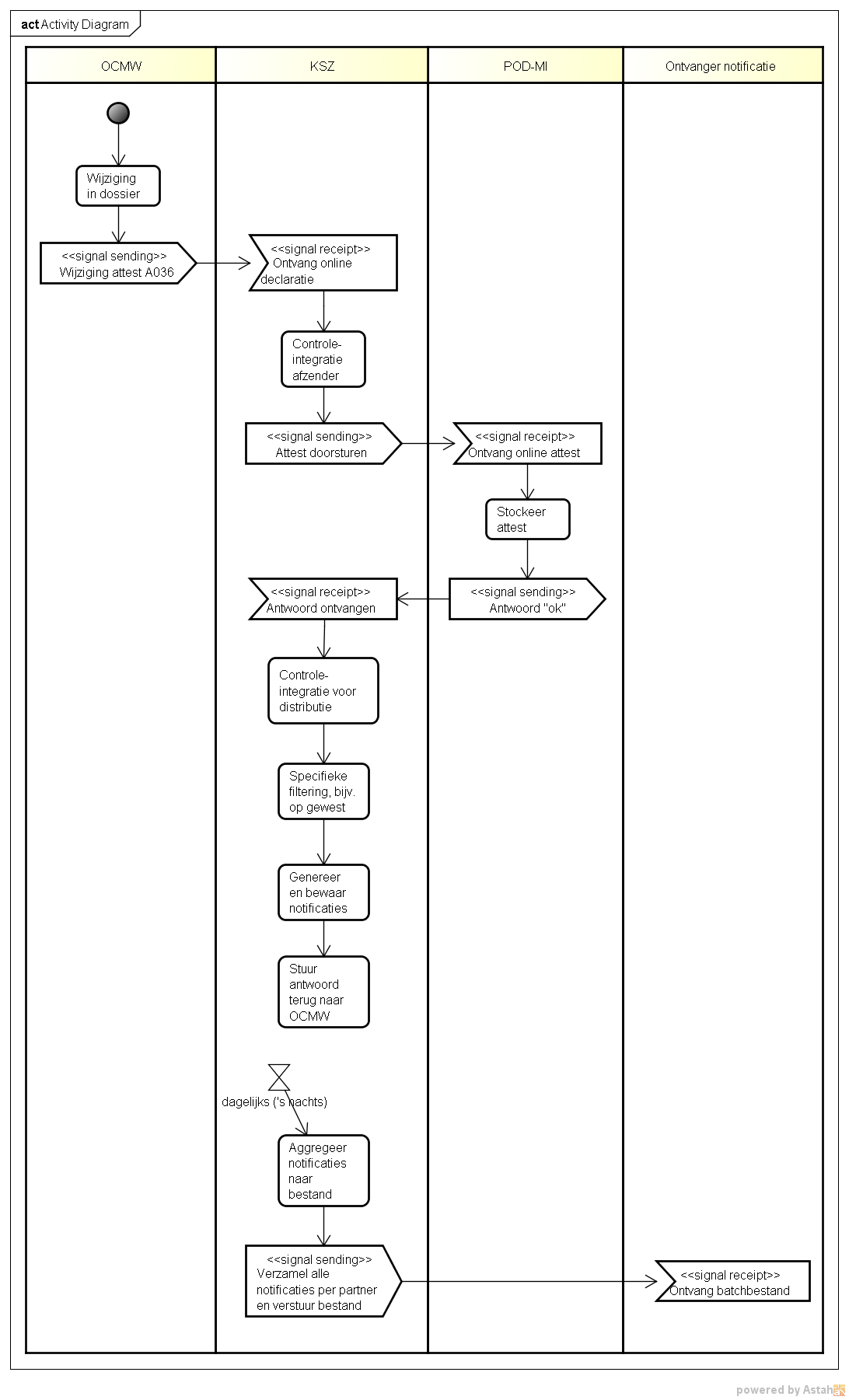  Logique BCSSNous nous limitons ici à décrire le volet relatif à ce service (les notifications en XML).AgrégationToutes les modifications seront recueillies tout au long de la journée. Quotidiennement un fichier sera créé avec toutes les modifications de la journée écoulée. Ce fichier sera envoyé aux destinataires. Lorsqu’il est question de plusieurs modifications pour un même NISS, celles-ci ne seront pas agrégées. Lorsque nous recevons plusieurs modifications pour un même NISS de la part des CPAS, ces modifications seront reprises séparément dans le même fichier.Contrôle d'intégration et détermination du contexte légalUn contrôle d'intégration a lieu pour le destinataire :Contrôle régionLa « Kruispuntbank Inburgering » (KBI) recevra uniquement des modifications dont l’expéditeur est un CPAS d’une commune de la Région flamande. D’autres contrôles par région pourront éventuellement être ajoutés ultérieurement pour d’autres partenaires.Sur la base du numéro BCE du CPAS, le code INS sera déterminé. Ci-après figurent les codes commune par région :Région flamande : codes INS commençant par 11, 12, 13, 23, 24, 31, 32, 33, 34, 35, 36, 37, 38, 41, 42, 43, 44, 45, 46, 71, 72 ou 73Région de Bruxelles-Capitale : codes INS commençant par 21Région Wallonne : codes INS commençant par 25, 51, 52, 53, 54, 55, 56, 57, 61, 62, 63, 64, 81, 82, 83, 84, 85, 91, 92 ou 93Logging légalPour des raisons légales, la BCSS réalisera un logging des fichiers. Pour chaque fichier d’exportation, il sera gardé une trace des NISS qu'il contenait.Description des donnéesLe fichier batch contient les données suivantes :Une liste des situations de revenu d'intégration modifiées (1..n), avec par modification : le NISS de la personne dont la situation de revenu d'intégration a changédate et heure de réception de la modification par la BCSSLe fichier ne contient donc pas :le numéro d’attestation (ou numéro d’attestation de mise à jour)la date de l'attestationle type de déclaration (nouveau, modification ou annulation)le CPASRemarques :La BCSS n’est pas toujours en mesure de déterminer si une modification du revenu d’intégration est intéressante pour la KBI ou non. Pour les déclarations d’un CPAS qui modifient la période d’un octroi existant de revenu d’intégration, la BCSS transmet la modification si KBI possède une intégration pour la période pendant laquelle une modification du revenu d’intégration est autorisée pour un CPAS. (+/- 2 ans dans le passé ; question ouverte : examiner pendant combien de temps exactement). Il se peut que la modification se soit produite en dehors de la période d'intégration de KBI.Exemple : CPAS X effectue une modification pour la situation de revenu d'intégration de mai 2013 à mai 2014. KBI a une inscription pour la personne de juin 2014 à juin 2015. Nous envoyons aujourd’hui une notification sur la base de la situation du répertoire d’aujourd’hui - 2 ans. KBI a une inscription dans cette période, donc nous envoyons la notification. La période effective de la situation de revenu d'intégration n’est pas prise en compte.Lors de déclarations de nouveaux octrois ou d’annulations de périodes de revenu d'intégration ceci ne se produit pas. Le type de déclaration du CPAS (modification, nouveau ou annulation) n’est toutefois pas visible.La situation de revenu d'intégration dans le fichier batch est constituée plus tard que la déclaration de la modification par le CPAS. Ce décalage se limite en général à 1 jour, puisque les mutations sont établies quotidiennement. Lorsqu'un revenu d'intégration est modifié 2 fois au cours d'une même journée, le fichier batch peut contenir deux mutations avec la même situation de revenu d’intégration. Voir aussi § 2.3.1Etant donné que le type de déclaration n’est pas visible dans la notification, il se peut qu’un CPAS envoie une annulation et qu’aucun autre CPAS n’a de dossier pour cette personne (visible pour le partenaire), la consultation ne donnera alors aucune donnée.Protocole du serviceLa communication entre la BCSS et le client interviendra via des fichiers batch en format XML avec un fichier voucher via le protocole ‘LDM’ tel que décrit dans [2].Echange de fichiersLes fichiers seront échangés via les serveurs FTP. Le tableau ci-dessous présente, par partenaire, les répertoires et les serveurs FTP pour les fichiers entrants et sortants.Dans le format des noms de fichier décrit ci-dessus, les éléments suivants sont utilisés:env: définit l'environnement :t: testa: acceptationp: productiondirection: indique l'envoi ou la réception par le partenaire de la BCSS :f: fromt: toorgType: spécifie l’institutions: au moyen d’un numéro de secteur et d’un type d’institutione: au moyen du numéro d’entreprise pour les institutions en dehors de la sécurité socialeorg:numéro d’entreprise: p.ex. ‘0543307391’uniqID: un ID unique. Dans le nom de fichier des vouchers, l’id doit être unique pour tout voucher fourni au destinataire. La valeur correspond à celle du champ uniqueIdentifier du voucher. La numérotation des fichiers de données est indépendante de la numérotation des fichiers voucher..ext:L'extension dépend de la méthode de compression. La BCSS utilise de manière standard la compression gzip; l'extension du fichier est donc ‘.gz’. Pour des fichiers entrants et sortants, d’autres extensions peuvent également être utilisées p.ex. « .zip ».Contenu voucherDescription des messages échangésLa documentation générale relative aux définitions des messages de la BCSS est disponible sous [5]. XSDLe « namespace » des messsages est :http://kszbcss.fgov.be/intf/livingwagesnotifications/v1.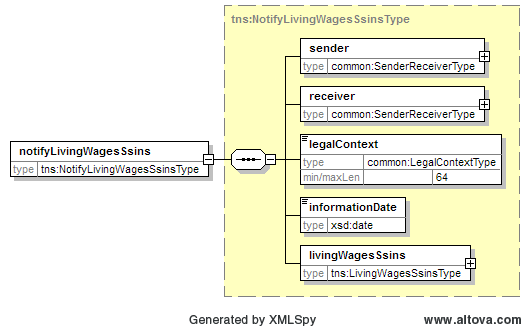 notifyLivingWagesSsins: root elementsender: identification de la BCSS comme expéditeurreceiver: identification du destinatairelegalcontext: représentation textuelle du contexte légallivingWagesSsins: liste des modificationssender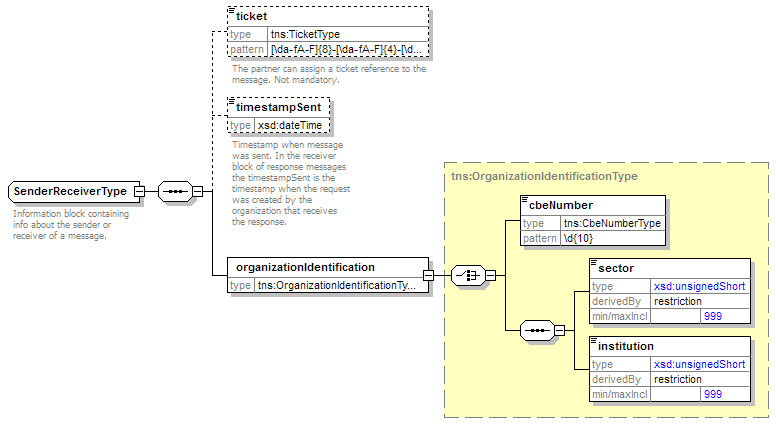 Fournisseur des fichiers (BCSS)ticket: identification unique du fichier. Pour résoudre des problèmes.timestampSent: le moment où le fichier de mutation a été créé.organizationIdentification: identification de l’expéditeur (secteur 25, institution 0)receiverticket: ticket unique du destinataire. Sera toujours vide.timestampSent: date et heure de la réponse. Sera toujours vide.organizationIdentification: Identification du partenaire destinatairelegalContextLe cadre légal de l'envoi des notifications au partenaire. Le contexte légal est déterminé par partenaire en concertation.informationDateLa date de création du fichier. La date peut être différente des dates des modifications effectives (généralement la veille).livingWagesSsins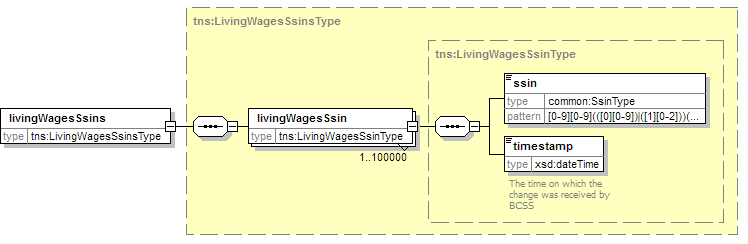 Liste de modifications, par modification (1..n) :le NISSla date et l’heure de réception de la modification par la BCSSDisponibilité et performanceLes garanties standard en matière de disponibilité et de temps de réponse via batch sont applicables.En cas de problèmesEn cas de problèmes avec ce service ou avec un autre service, veuillez contacter le service desk:par téléphone au numéro 02-741 84 00 entre 8 et 16 h 30 les jours ouvrables,par courriel à l’adresse: servicedesk@ksz-bcss.fgov.be.Veuillez mentionner les informations suivantes concernant le problème:l’environnement dans lequel le problème se produit (acceptation ou production)nom du fichiernom du projet : “LivingWagesNotifications”éventuellement la date et l’heure de l'envoi, le nom du flux ou du projet et le répertoire ou le serveur sur lequel le fichier a été placé.Vous trouverez davantage d’informations sur le service desk sur notre site web.Questions ouvertesAnnexesExemples<?xml version="1.0" encoding="UTF-8"?><tns:notifyLivingWagesSsins xmlns:tns="http://kszbcss.fgov.be/intf/livingwagesnotifications/v1">	<sender>		<ticket>20946f34-89e1-4129-87e7-54cd65e25530</ticket>		<timestampSent>20015-12-02T15:53:47.0Z</timestampSent>		<organizationIdentification>			<sector>25</sector>			<institution>0</institution>		</organizationIdentification>	</sender>	<receiver>		<organizationIdentification>			<cbeNumber>0239843188</cbeNumber>		</organizationIdentification>	</receiver>	<legalContext>ACTIRIS:ANY_USE</legalContext>	<informationDate>1967-08-13</informationDate>	<livingWagesSsins>		<livingWagesSsin>			<ssin>00000000196</ssin>			<timestamp>2015-12-01T10:30:01.0Z</timestamp>		</livingWagesSsin>	</livingWagesSsins></tns:notifyLivingWagesSsins>DateVersionDescriptionAuthor17/02/20110.1Version initialePvdB (BCSS)13/11/20150.2Reprise du projetJDM (BCSS)2/12/20150.3Remarques réunion de validationJDM (BCSS)DocumentAuthor PID du projetBCSSDescription échanges en mode batch « Lot de messages » (‘LDM’)https://www.ksz-bcss.fgov.be/sites/default/files/assets/services_et_support/10soa_lotdemessages.pdfBCSSStructure fichier voucherhttps://www.ksz-bcss.fgov.be/sites/default/files/assets/services_et_support/lotpackagevoucher_20090716.xsdBCSSListe d'actions permettant d’accéder à la plateforme de services web de la BCSS et de tester la connexion.Liste des actions pour accéder à l'infrastructure SOA de la BCSSBCSSDocumentation générale relative aux définitions des messages de la BCSShttps://www.ksz-bcss.fgov.be/sites/default/files/assets/services_et_support/cbss_service_definition_fr.pdfBCSSRévision Destinataires0.1CBSSKBI0.3CBSSpartnersPartenaireIdentification(numéro BCE ou secteur/instit.)QualitésContrôle période dossier lors de la création de la notificationContexte légal pour distributionKBI0543307391(40/0)116, 117, 129Dossier au cours des 2 dernières annéesKBI:SOCIAL_INTEGRATION_PENALTYActiris0239843188(54/0)001Dossier actifACTIRIS:ANY_USEVDAB0887010362(53/0)001Dossier actifVDAB:JOB_SEARCHVDAB0887010362(53/0)004Dossier actifVDAB:OVER_50_WORKERINASTI0208044709 (15/0)001, 002, 003, 006, 007, 008Dossier actifNISSE:SOCIAL_FRAUDINASTI0208044709 (15/0)001, 002, 003, 006, 007, 008, 101, 102, 106Dossier actifNISSE:SOLVABILITYpartenaireBCSS  KBIBCSS  ActirisBCSS  VDABBCSS  INASTIServeur fichiersExtranet FTPExtranet FTPExtranet FTPISSFTPRépertoire fichiersBCSSKSZ-VIPBCSSKSZ-ACTIRISBCSSKSZ-VDABBCSSKSZ-INASTIRSVZNom du fichier voucher<env><direction><orgType><org>-xml-d<yyyyMMdd>u<uniqID>voucher.xmlExemple:pte0543307391-xml-d20150913u0000000123voucher.xml<env><direction><orgType><org>-xml-d<yyyyMMdd>u<uniqID>voucher.xmlExemple:pte0239843188-xml-d20150913u0000000123voucher.xml<env><direction><orgType><org>-xml-d<yyyyMMdd>u<uniqID>voucher.xmlExemple:pte0887010362-xml-d20150913u0000000123voucher.xml<env><direction><orgType><org>-xml-d<yyyyMMdd>u<uniqID>voucher.xmlExemple:pte0208044709-xml-d20150913u0000000123voucher.xmlCompression des fichiers de donnéesgzipgzipgzipgzipNom du fichier de données<env><direction><orgType><org>-xml-d<yyyyMMdd>u<uniqID>.xml[.ext]L'ID unique doit ici aussi être unique pour tout fichier livré et se composera de "LivNoti" suivi d'un numéro progressif. exemple : pte0543307391-xml-d20150913uLivNoti0000000788.xml.zip <env><direction><orgType><org>-xml-d<yyyyMMdd>u<uniqID>.xml[.ext]L'ID unique doit ici aussi être unique pour tout fichier livré et se composera de "LivNoti" suivi d'un numéro progressif. exemple : pte0239843188-xml-d20150913uLivNoti0000000788.xml.gz<env><direction><orgType><org>-xml-d<yyyyMMdd>u<uniqID>.xml[.ext]L'ID unique doit ici aussi être unique pour tout fichier livré et se composera de "LivNoti" suivi d'un numéro progressif. exemple: pte0887010362-xml-d20150913uLivNoti0000000788.xml.gz<env><direction><orgType><org>-xml-d<yyyyMMdd>u<uniqID>.xml[.ext]L'ID unique doit ici aussi être unique pour tout fichier livré et se composera de "LivNoti" suivi d'un numéro progressif. exemple: pte0208044709-xml-d20150913uLivNoti0000000788.xml.gzBCSS  KBIBCSS  ActirisBCSS  VDABBCSS  INASTImetaDatametaDatametaDatametaDatametaDatauniqueIdentifierUn ID unique sous la forme ‘LivNoti0000000001’ dont le chiffre est augmenté de 1 pour chaque voucher avec applicationCode “LivingWages”.Un ID unique sous la forme ‘LivNoti0000000001’ dont le chiffre est augmenté de 1 pour chaque voucher avec applicationCode “LivingWages”.Un ID unique sous la forme ‘LivNoti0000000001’ dont le chiffre est augmenté de 1 pour chaque voucher avec applicationCode “LivingWages”.Un ID unique sous la forme ‘LivNoti0000000001’ dont le chiffre est augmenté de 1 pour chaque voucher avec applicationCode “LivingWages”.mileStoneDate de création du voucherDate de création du voucherDate de création du voucherDate de création du voucherauthorsecteur 25 et institution 0secteur 25 et institution 0secteur 25 et institution 0secteur 25 et institution 0addresseesecteur 40 et institution 0secteur 54 et institution 0secteur 53 et institution 0secteur 15 et institution 0applicationCodeLivingWagesLivingWagesLivingWagesLivingWagesoperationCodenotifyLivingWagesSsinsnotifyLivingWagesSsinsnotifyLivingWagesSsinsnotifyLivingWagesSsinspackagedLotFilespackagedLotFilespackagedLotFilespackagedLotFilespackagedLotFilesfileSequenceNumbernon présentnon présentnon présentnon présentencodingUTF8UTF8UTF8UTF8messageStructurepatternLengthnon présentnon présentnon présentnon présentminLengthnon présentnon présentnon présentnon présentmaxLengthnon présentnon présentnon présentnon présentsyntaxXMLXMLXMLXMLintegrity   integrityMethodMD5MD5MD5MD5   valuele MD5-checksum du fichier non compriméle MD5-checksum du fichier non compriméle MD5-checksum du fichier non compriméle MD5-checksum du fichier non compriméIssue descriptionAssigned toContrôles d'intégration INASTI et VDABJDM + SB